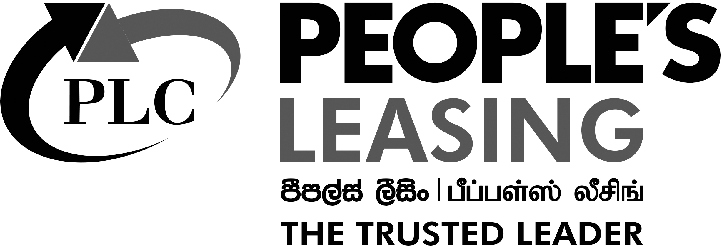 2023  மார்ச் 31ம் திகதி நிறைவடைந்த ஆண்டிற்கான கணக்காய்வுக்குட்பட்ட நிதி அறிக்கை     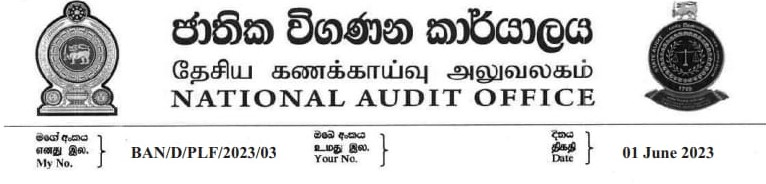 ஆடிட்டர் ஜெனரலால் தணிக்கை செய்யப்பட்டு வெளியிடப்பட்ட தணிக்கை அறிக்கையின் தமிழ் மொழிபெயர்ப்பு இதுவாகும். ஆங்கில பதிப்பு மற்றும் வேறு எந்த மொழிபெயர்ப்பிலும் ஏதேனும் முரண்பாடு இருந்தால், ஆங்கில பதிப்பு எப்போதும் பயனுள்ளதாக இருக்கும்.
தலைவர்பீப்பள்ஸ் லீசிங் அன்ட் பினான்ஸ் பி.எல்.சி2018 இன் 19 ஆம் இலக்க தேசிய கணக்காய்வு சட்டத்தின் 12 ஆவது பிரிவின் பிரகாரம் 2023 மார்ச் 31 ஆம் திகதி முடிவுற்ற ஆண்டுக்கான பீப்பள்ஸ் லீசிங் அன்ட் பினான்ஸ் பீஎல்சி மற்றும் அதன் துணை நிறுவனங்களின் நிதி அறிக்கைகள் மற்றும் ஏனைய சட்ட மற்றும் ஒழுங்குமுறை தேவைகள் மீதான கணக்காய்வாளர் நாயகத்தின் அறிக்கை.1. நிதி அறிக்கைகள்1.1 கருத்து2023 மார்ச்31 ஆம் திகதியின்படி பீப்பள்ஸ் லீசிங் அன்ட் பினான்ஸ் பீஎல்சி (நிறுவனம்) இன் நிதி அறிக்கைகளின் கணக்காய்வும் மற்றும் 2023 மார்ச் 31 முடிவுற்ற ஆண்டின் நிதி அறிக்கையை உள்ளடக்கியதாக நிறுவனம் மற்றும் துணை நிறுவனங்களின் (குழுமம்) ஒருங்கிணைந்த நிதி அறிக்கைகள் மற்றும் இலாப அல்லது நட்ட அறிக்கை, விரிவான வருவாயின் அறிக்கை, பங்கு மாற்றங்களின் அறிக்கை மற்றும் பின் முடிவுற்ற ஆண்டுக்கான காசுப் பாய்வுகள் அறிக்கை மற்றும் முக்கிய கணக்குக் கொள்கைகளின் ஒரு சுருக்கம் உட்பட நிதி அறிக்கைகளுக்கான குறிப்புகள் 2018 ஆம் ஆண்டின் 19ஆம் இலக்க தேசிய கணக்காய்வுச் சட்டத்தின் ஏற்பாடுகளுடன் இணைந்து வாசிக்கப்பட்ட இலங்கை சனநாயக சோசலிசக் குடியரசின் அரசியலமைப்பின் 154(1) ஆவது விதியின் கீழ் எனது வழிகாட்டுதலின் கீழ் மேற்கொள்ளப்பட்டது. இந்த கணக்காய்வை மேற்கொள்வதற்கு நான் தொழிலில் ஈடுபடும் பட்டய கணக்காளர்கள் நிறுவனம் ஒன்றின் உதவியை பெற்றிருந்தேன். அரசியலமைப்பின் 154(6) பிரிவின் விதிகளின்படி பாராளுமன்றத்தில் எனது அறிக்கை உரிய நேரத்தில் தாக்கல் செய்யப்படும்.நிறுவனம் மற்றும் குழுமத்தின் ஒன்றிணைந்த நிதி அறிக்கைகள் தொடர்பான எனது கருத்து 2023 மார்ச் 31 இன்படி நிறுவனம் மற்றும் குழுமத்தின் நிதி நிலை மற்றும் இலங்கை கணக்கியல் தர நியமங்களின் பிரகாரம் பின் முடிவுற்ற ஆண்டுக்கான அவர்களின் நிதி செயற்திறன் மற்றும் காசுப் பாய்வுகளின் பார்வை உண்மையான மற்றும் நியாயமான முறையில் வழங்கப்பட்டுள்ளது.1.2 கருத்துக்கான அடிப்படைஇலங்கை கணக்காய்வு தர நியமனங்களுக்கு SLAuS அமைவாக நான் எனது கணக்காய்வை மேற்கொண்டேன். அந்தத் தர நியமங்களின் கீழ் எனது பொறுப்புகள், எனது அறிக்கையின் நிதிநிலை அறிக்கைகள் பிரிவில் கணக்காய்வு செய்வதற்கான கணக்காய்வாளரின் பொறுப்புகளில் மேலும் விவரிக்கப்பட்டுள்ளன. நான் பெற்ற கணக்காய்வு ஆதாரம் எனது கருத்துக்கான அடிப்படை ஒன்றை வழங்குவதற்கு போதுமானது மற்றும் சரியானது என நான் நம்புகிறேன்.1.3 முக்கிய கணக்காய்வு விடயங்கள்முக்கிய கணக்காய்வு விடயங்கள், எனது தொழில்முறை மதிப்பீட்டில், தற்போதைய காலகட்டத்தின் நிதி அறிக்கைகளின் கணக்காய்வில் மிக முக்கியத்துவம் வாய்ந்தவையாகும். மொத்தமாக நிதி அறிக்கைகளின் கணக்காய்வு பின்னணியில் இந்த விடயம் கவனிக்கப்பட்டதோடு அதில் எனது கருத்தை ஏற்படுத்தியபோதும், இந்த விடயங்களில் நான் தனியாக கருத்து வழங்கவில்லை.1.4 நிறுவனத்தின் 2023 ஆண்டு அறிக்கை உட்பட ஏனைய தகவல்கள்ஏனைய தகவல்கள் நிதி அறிக்கைகள் மற்றும் அதன் மீதான எனது கணக்காய்வாளரின் அறிக்கை தவிர, நிறுவனத்தின் 2023 ஆண்டு அறிக்கை உட்பட தகவலைக் கொண்டிருக்கும். ஏனைய தகவல்களுக்கு முகாமைத்துவம் பொறுப்பாகும். இந்த கணக்காய்வாளரின் அறிக்கையின் தரவின் பின்னர் நிறுவனத்தின் 2023 ஆண்டு அறிக்கை எனக்கு கிடைக்கப்பெறும் என்று எதிர்பார்க்கிறேன்.ஏனைய தகவல்களில் நிதி அறிக்கைகள் மீதான எனது கருத்து உள்ளடக்கப்படவில்லை என்பதோடு அதில் எந்த விதமான உறுதியான முடிவையும் நான் தெரிவிக்கவில்லை.நிதி அறிக்கைகளின் எனது கணக்காய்வு தொடர்பாக, மேலே அடையாளம் காணப்பட்ட ஏனைய தகவல்கள் கிடைக்கும்போது அவற்றை படித்து, அவ்வாறு செய்யும்போது, கருத்தில் கொள்வது எனது பொறுப்பாகும். மற்ற தகவல்கள் நிதிநிலை அறிக்கைகளுக்கு முரணாக உள்ளதா அல்லது தணிக்கையில் பெறப்பட்ட எனது அறிவு அல்லது ஏனைய தகவல்கள் நிதி அறிக்கைகளுடன் முரணாக உள்ளதா அல்லது தணிக்கையில் பெறப்பட்ட எனது அறிவு அல்லது வேறுவிதமாக தவறாக குறிப்பிடப்பட்டதாகத் தோன்றுகிறதா.குழுமத்தின் 2023 ஆண்டறிக்கையை நான் படிக்கும் போது, அதில் உள்ளவை தவறான அறிக்கைகள் என நான் முடிவு  செய்தால், அதைத் திருத்துவதற்காக நிர்வாகப் பொறுப்பில் உள்ளவர்களிடம் நான் அதைத் தெரிவிக்க வேண்டும். மேலும் திருத்தப்படாத தவறான அறிக்கைகள் இருப்பின், அவை உரிய நேரத்தில் சமர்ப்பிக்கப்படும் அரசியலமைப்பின் 154(6) ஆவது பிரிவில் உள்ள விதிகளின்படி பாராளுமன்றத்திற்கு நான் அளிக்கும் அறிக்கையில் சேர்க்கப்படும்.1.5 நிர்வாகத்தின் பொறுப்புகள் மற்றும் நிதி அறிக்கைகளுக்கான ஆளுகைக்கு பொறுப்பானவர்கள்இலங்கை கணக்கியல் தர நியமங்களுக்கு இணங்க உண்மையான மற்றும் நியாயமான பார்வையை வழங்கும் நிதி அறிக்கைகளை தயாரிப்பதற்கு முகாமைத்துவம் பொறுப்பாகும். முகாமைத்துவம் தீர்மானிக்கும் அவ்வாறான உள்ளக கட்டுப்பாட்டுக்காக மோசடி அல்லது பிழை காரணமாக, பொருள் தவறான அறிக்கையிலிருந்து விடுபட்ட நிதி அறிக்கைகளைத் தயாரிப்பதை செயல்படுத்துவது அவசியமாகும்.நிதி அறிக்கைகளை தயாரிப்பதில், நிர்வாகமானது கலைக்கவோ அல்லது செயற்பாடுகளை நிறுத்தவோ அல்லது அதனைச் செய்வதைத் தவிர மாற்று வழியில்லை என்ற நிலை ஏற்படாதவரை குழுமத்தின் செயல்பாடுகளைத் தொடரும் திறனை மதிப்பிடுவதற்கும், அது தொடர்பான விடயங்களை வெளிப்படுத்துவதற்கும், கணக்கியலின் நடப்புக் கவலை அடிப்படையைப் பயன்படுத்துவதற்கும் பொறுப்பாகும்.நிறுவனத்தின் அல்லது குழுமத்தின் நிதி அறிக்கை நடைமுறையை மேற்பார்வை செய்வதற்கு ஆளுகைக்கு பொறுப்பானவர் பொறுப்பாவார்.2018 இன் 19 ஆம் இலக்க தேசிய கணக்காய்வு சட்டத்தின் பிரிவு 16(1) இன்படி, குழுமத்தின் வருடாந்த மற்றும் காலாந்திர நிதி அறிக்கைகளை தயாரிக்க முடியுமாவதற்கு புத்தகங்கள் மற்றும் அதில் அனைத்து வரவு, செலவு, சொத்துகள் மற்றும் பொறுப்புகளின் பதிவுகளை முறையாக பேணுவது அவசியமாகும்.1.6 நிதி அறிக்கைகளின் கணக்காய்வுக்காக கணக்காய்வாளரின் பொறுப்புகள்நிதி அறிக்கைகள் ஒட்டுமொத்தமாக தவறான அறிக்கையிலிருந்து விடுபட்டுள்ளதா, மோசடி அல்லது பிழை காரணமாக உள்ளதா என்பதைப் பற்றிய நியாயமான உத்தரவாதத்தைப் பெறுவதும், எனது கருத்தை உள்ளடக்கிய கணக்காய்வாளரின் அறிக்கையை வெளியிடுவதும் எனது நோக்கங்களாகும்.நியாயமாக உத்தரவாதம் என்பது ஒரு உயர் மட்ட உத்தரவாதமாகும், ஆனால் இலங்கை கணக்காய்வு தரநிலைகளுக்கு இணங்க நடத்தப்படும் கணக்காய்வானது, அது இருக்கும் போது அது எப்பொழுதும் பொருள் தவறாகக் கண்டறியப்படும் என்பதற்கு உத்தரவாதம் அல்ல.தவறான அறிக்கைகள் மோசடி அல்லது பிழையிலிருந்து எழலாம், மேலும் அவை தனித்தனியாகவோ அல்லது மொத்தமாகவோ இந்த நிதி அறிக்கைகளின் அடிப்படையில் எடுக்கப்பட்ட பயனர்களின் பொருளாதார முடிவுகளை நியாயமான முறையில் பாதிக்கும் என்று எதிர்பார்க்கப்படுகிறது.இலங்கை கணக்காய்வு தர நியமங்களுக்கு  அமைவாக கணக்காய்வு ஒன்றின் அங்கமாக, கணக்காய்வு முழுவதும் நான் தொழில்முறை தீர்ப்பு மற்றும் தொழில்முறை சார்ந்த சந்தேகங்களை செயற்படுத்தினேன். அதே போன்று,• மோசடி அல்லது பிழை காரணமான, அபாயங்களுக்கு பதிலளிக்கும் வகையில் கணக்காய்வு நடைமுறைகளை வடிவமைத்து செயல்படுத்தவும், மேலும் எனது கருத்துக்கு அடிப்படையை வழங்க போதுமான மற்றும் பொருத்தமான கணக்காய்வு சான்றுகளைப் பெறவும் நிதி அறிக்கைகளின் தவறான அறிக்கையின் அபாயங்களைக் கண்டறிந்து மதிப்பீடு செய்தல். மோசடி, வேண்டுமென்றே புறக்கணிப்புகள், தவறான விளக்கங்கள் அல்லது உள்ளக கட்டுப்பாட்டை மீறுதல் போன்றவற்றை உள்ளடக்கியதால், மோசடியின் விளைவாக ஏற்படும் தவறான அறிக்கையைக் கண்டறியாத ஆபத்து, பிழையின் விளைவாக ஏற்படும் ஒன்றைவிட அதிகமாக உள்ளது.• நிறுவனம் மற்றும் குழுமத்தின் உள்ளகக் கட்டுப்பாடுகளின் செயல்திறன் குறித்த கருத்தை வெளிப்படுத்தும் நோக்கத்திற்காகவன்றி, ஆனால் சூழ்நிலைகளில் பொருத்தமான கணக்காய்வு நடைமுறைகளை வடிவமைப்பதற்காக கணக்காய்வு தொடர்பான உள்ளக கட்டுப்பாடு பற்றிய புரிதலைப் பெறுதல்.• பயன்படுத்தப்படும் கணக்கியல் கொள்கைகளின் சரியான தன்மை மற்றும் கணக்கியல் மதிப்பீடுகளின் நியாயத்தன்மை மற்றும் நிர்வாகத்தால் மேற்கொள்ளப்பட்ட தொடர்புடைய வெளிப்பாடுகளை மதிப்பீடு செய்தல்.• கணக்கியல் மற்றும் பெறப்பட்ட தணிக்கை சான்றுகளின் அடிப்படையில் நிர்வாகத்தின் சரியான பயன்பாட்டின் சரியான தன்மையை முடிவு செய்யுங்கள். ஒரு நிச்சயமற்ற தன்மை இருப்பதாக நான் முடிவு செய்தால், நிதி அறிக்கைகளில் உள்ள தொடர்புடைய வெளிப்பாடுகள் அல்லது அத்தகைய வெளிப்பாடுகள் போதுமானதாக இல்லாவிட்டால், எனது கருத்தை மாற்றுவதற்கு எனது கணக்காய்வாளரின் அறிக்கையில் நான் கவனத்தை செலுத்த வேண்டியுள்ளது. எனது கணக்காளரின் அறிக்கையின் திகதி வரை பெறப்பட்ட கணக்காய்வு சான்றுகளின் அடிப்படையில் எனது முடிவுகள் உள்ளன. எவ்வாறாயினும், எதிர்கால நிகழ்வுகள் அல்லது நிபந்தனைகள் குழுமத்தின் கவலையாக தொடர்வதை நிறுத்தலாம்.• வெளிப்படுத்தல்கள் உட்பட நிதி அறிக்கைகளின் ஒட்டுமொத்த வழங்கல், கட்டமைப்பு மற்றும் உள்ளடக்கம் மற்றும் நிதிநிலை அறிக்கைகள் நியாயமான வழங்கலை அடையும் விதத்தில் அடிப்படை பரிவர்த்தனைகள் மற்றும் நிகழ்வுகளை பிரதிநிதித்துவப்படுத்துகின்றனவா என்பதை மதிப்பீடு செய்தல்.• ஒருங்கிணைக்கப்பட்ட நிதிநிலை அறிக்கையில் ஒரு கருத்தை வெளிப்படுத்த குழுமத்திற்குள் உள்ள உரிமங்கள் அல்லது வணிக நடவடிக்கைகளின் நிதித் தகவல் தொடர்பான போதுமான கணக்காய்வு சான்றுகளைப் பெறுதல்.எனது கணக்காய்வின் போது நான் கண்டறிந்த உள்ளக கட்டுப்பாட்டில் உள்ள குறிப்பிடத்தக்க குறைபாடுகள் உட்பட, கணக்காய்வின் திட்டமிடப்பட்ட நோக்கம் மற்றும் நேரம் மற்றும் குறிப்பிடத்தக்க கணக்காய்வு கண்டுபிடிப்புகள் தொடர்பாக, ஆளுகைக்கு பொறுப்பானவர்களுடன் நான் தொடர்பு கொண்டேன்.2. ஏனைய சட்ட மற்றும் ஒழுங்குமுறை தேவைகள் மீதான அறிக்கை2018 இன் 19 ஆம் இலக்க தேசிய கணக்காய்வு சட்டம் மற்றும் 2007இன் 7 ஆம் இலக்க கம்பனிகள் சட்டம் ஆகியவை பின்வரும் தேவைகளுக்கான குறிப்பிட்ட ஏற்பாடுகளை உள்ளடக்கியுள்ளது.• 2007 இன் 7 ஆம் இலக்க கம்பனிகள் சட்டத்தின் 163 (2) (d) பிரிவு மற்றும் 2018 இன் 19 ஆம் இலக்க தேசிய கணக்காய்வு சட்டத்தின் 12(a) பிரிவின் தேவையின்படி கணக்காய்வுக்குத் தேவையான அனைத்துத் தகவல்களையும் விளக்கங்களையும் நான் பெற்றுள்ளேன், மேலும் எனது ஆய்வில் தோன்றும் வரையில், நிறுவனத்தால் முறையான கணக்குப் பதிவுகள் வைக்கப்பட்டுள்ளன.• 2007 இன் 07 ஆம் இலக்க கம்பனிகள் சட்டத்தின் 151 ஆவது பிரிவின் தேவையுடன் பொருந்தும் நிறுவனத்தின் நிதி அறிக்கைகள்.• 2018 இன் 19 ஆம் இலக்க தேசிய கணக்காய்வு சட்டத்தின் 6(1) (d) (iii) பிரிவின் தேவையின்படி வழங்கப்பட்ட நிதி அறிக்கைகள் முந்தைய ஆண்டோடு ஒத்துப்போதல்.• 2018 இன் 19 ஆம் இலக்க தேசிய கணக்காய்வு சட்டத்தின் 6(1) (d) (iv) பிரிவின் தேவையின்படி சமர்ப்பிக்கப்பட்ட நிதி அறிக்கைகள் முந்தைய ஆண்டில் நான் செய்த அனைத்து பரிந்துரைகளையும் உள்ளடக்கியவை.•  நடைமுறைகள் மற்றும் பெறப்பட்ட சான்றுகளின் அடிப்படையில் பொருள் சார்ந்த விடயங்களுக்கு மட்டுப்படுத்தப்பட்டது, எதுவும் என் கவனத்திற்கு வரவில்லை 2018 இன் 19 ஆம் இலக்க தேசிய கணக்காய்வு சட்டத்தின் 12 (d) பிரிவின் தேவையின்படி நிறுவனத்தின் ஆளும் குழுவில் உள்ள  எந்தவொரு உறுப்பினரும், வழக்கமான வணிகப் போக்கிற்கு வெளியே உள்ள நிறுவனம் செய்துள்ள எந்தவொரு ஒப்பந்தத்திலும் நேரடியாகவோ அல்லது மறைமுகமாகவோ ஆர்வமாக இருப்பதைக் கூற வேண்டும்.\• 2018 இன் 19 ஆம் இலக்க தேசிய கணக்காய்வு சட்டத்தின் 12(f) பிரிவின் தேவையின்படி நிறுவனத்தின் நிர்வாக அமைப்பினால் வெளியிடப்பட்ட எந்த ஒரு பொருத்தமான எழுதுப்பட்ட சட்டம், பொது மற்றும் சிறப்பு வழிகாட்டல்களுடன்  நிறுவனம் இணங்கவில்லை என்தை கூற வேண்டும். • 2018 இன் 19 ஆம் இலக்க தேசிய கணக்காய்வு சட்டத்தின் 12(g) பிரிவின் தேவையின்படி நிறுவனம் அதன் அதிகாரங்கள், செயல்பாடுகள் மற்றும் கடமைகளின்படி செயல்படவில்லை என்பதைக் கூற வேண்டும்.• 2018 இன் 19 ஆம் இலக்க தேசிய கணக்காய்வு சட்டத்தின் 12(h) பிரிவின் தேவையின்படி பொருந்தக்கூடிய சட்டங்களுக்கு இணங்க, நிறுவனத்தின் வளங்கள் பொருளாதார ரீதியாகவும், திறமையாகவும், திறம்படவும் காலவரையறைக்குள் வாங்கப்பட்டு பயன்படுத்தப்படவில்லை என்பதைக் கூறவேண்டும்.W.P.C. விக்ரமரத்ன கணக்காய்வாளர் நாயகம்jjjjjj முக்கிய கணக்காய்வு விடயம்எனது கணக்காய்வு எவ்வாறு முக்கிய கணக்காய்வு விடயத்தில் எடுத்துக் காட்டப்பட்டுள்ளது.கடன் மற்றும் பெறத்தக்கவைகளுக்கான குறைபாட்டு கொடுப்பனவுகள்2023 மார்ச் 31 ஆம் திகதயின்படி நிதி அறிக்கைகளுக்கான குறிப்பு 25இல் வெளியிடப்பட்டுள்ளவாறு பெறத்தக்கவைகள் மீதான மதிப்பிறக்கக் கட்டணங்களுக்கான ஒதுக்கீட்டின் நிகரமாக 125,378 மில்லியன் இலங்கை ரூபாவாகும்.சிக்கலான கணக்கீடுகள் தொடர்புபட்டிருக்கும் மதிப்பிறக்கக் கட்டணங்களுக்காக அறிவிக்கப்பட்ட ஏற்பாட்டின் முக்கியத்துவம் காரணமாக இது ஒரு முக்கிய கணக்காய்வாக இருந்தது. கணிசமான தீர்ப்புகள் மற்றும் அனுமானங்களின் அளவு மற்றும் எதிர்கால காசுப் பாய்வுகளை மதிப்பிடுவதோடு தொடர்புடைய நிச்சயமற்ற நிலை போன்ற கடன்கள் மற்றும் பெறத்தக்கவைகளை நிர்வாகம் எதிர்பார்க்கிறது.மதிப்பிறக்கக் கட்டணங்களுக்கான ஏற்பாட்டின் மதிப்பீட்டில் நிர்வாகத்தால் பயன்படுத்தப்படும் குறிப்பிடத்தக்க தீர்வுகள், மதிப்பீடுகள் மற்றும் அனுமானங்களின் முக்கிய பகுதிகள் பின்வருவனவற்றை உள்ளடக்கியுள்ளது.• தற்போதைய பொருளாதார சுருக்கத்தை உள்ளடக்கிய முகாமைத்துவ மேலடுக்குகள். • எதிர்பார்க்கப்படும் காசுப் பாய்வுகள் வெவ்வேறு பொருளாதார சூழ்நிலைகளின் கீழ் மதிப்பிடப்பட்ட தற்போதைய மற்றும் எதிர்பார்க்கப்படும் எதிர்கால வெளிப்புற காரணிகளை பிரதிபலிக்கின்றன மற்றும் இந்த காட்சிகள் ஒவ்வொன்றிற்கும் தீர்மானிக்கப்படும் நிகழ்தகவு நிறையிடல் போன்ற முன்னோக்கிப் பார்க்கும் தகவலை ஒருங்கிணைத்தல்.கடன்கள் மற்றும் வரவுகள் மீதான மதிப்பிறக்கக் கட்டணங்களுக்கான ஏற்பாட்டின் போதுமான தன்மையை நிவர்த்தி செய்வதில், எனது கணக்காய்வு நடைமுறைகள் பின்வரும் முக்கிய நடைமுறைகளை உள்ளடக்கியுள்ளது·         எனது அறிக்கையின் திகதி வரை கிடைக்கக் கூடிய சிறந்த தகவலின் அடிப்படையில், அதன் கணக்கியல் கொள்கைகளுடன் சந்தைப் பொருளாதார ஏற்ற இறக்கத்திற்கான பதில்கள் உட்பட,  மதிப்பிறக்கக் கட்டணக் கணக்கீடுகளுக்கான குழுமத்தின் ஏற்பாடுகளின் சீரமைப்பை மதிப்பீடு செய்தேன்.·         மதிப்பிறக்கக் கட்டணங்களை மதிப்பிடுவதற்கான உள்ளக கட்டுப்பாடுகளை நான் மதிப்பீடு செய்தேன், இதில் சபை மற்றும் நிர்வாகத்தின் குறைபாடுகள் கொடுப்பனவுகளின் கொள்கைகள் மற்றும் நடைமுறைகளின் மேற்பார்வை, மதிப்பாய்வு மற்றும் ஒப்புதல் ஆகியவற்றின் அளவை மதிப்பீடு செய்தேன்.·         குழுமம் தொடர்புடைய ஆதார ஆவணங்கள் மற்றும் கணக்கியல் பதிவுகளுக்கு விபரங்களை ஒப்புக் கொள்வதன் மூலம் மதி;ப்பிறக்கக் கட்டணங்களை கணக்கிடுவதில் பயன்படுத்தப்படும் அடிப்படை தரவுகளின் முழுமை, துல்லியம் மற்றும் வகைப்படுத்தலை நான் சரிபார்த்தேன்.·         மேற்கூறியவற்றுக்கு மேலதிகமாக, பின்வரும் நடைமுறைகள் மேற்கொள்ளப்பட்டன.மதிப்பிறக்கத்திற்கான தனிப்பட்ட அடிப்படையில் மதிப்பிடப்பட்ட கடன்கள் மற்றும் பெறத்தக்கவைகளுக்கு :·  கடன் தர மதிப்பீட்டின் நியாயத்தன்மையை நான் மதிப்பீடு செய்தேன். ·  தனிப்பட்ட மதிப்பிறக்கக் கணக்கீடுகளின் எண்கணித துல்லியத்தை நான் சரிபார்த்தேன்.·         தற்போதைய பொருளாதாரச் சுருக்கத்தின் மீது குறிப்பாக கவனம் செலுத்தி, மதிப்பிறக்கக் கட்டணங்களை வழங்குவதில் பயன்படுத்தப்படும் முக்கிய உள்ளீடுகளின் நியாயத்தன்மையை நான் மதிப்பீடு செய்தேன். உயர்ந்த இடர் தொழில்கள், காசுப் பாய்வுகளின் பெறுமதியை முன்னறிவிப்பதில் பிணையங்களில் மீட்பு நடவடிக்கைகளின் அந்தஸ்துகள் மற்றும் நேரம், மதிப்பிடப்பட்ட தொழில்துறை அச்சுறுத்தலுக்கு வாடிக்கையாளர் வெளிப்பாட்டை கருத்தில் கொண்டு அவ்வாறான மதிப்பீடுகள் மேற்கொள்ளப்பட்டன.மதிப்பிறக்கத்திற்கான கூட்டு அடிப்படையில் மதிப்பிடப்பட்ட கடன்கள் மற்றும் பெறத்தக்கவைகளுக்கு :·         குறிப்பு 25.6 இல் வெளிப்படுத்தப்பட்டுள்ள முக்கிய உள்ளீடுகள் மற்றும் மதிப்பிறக்கக் கட்டணங்களுக்கான ஒதுக்கீட்டில் பயன்படுத்தப்படும் கணக்கீடுகளை நான் சோதித்தேன்.·         எதிர்கால காசுப் பாய்வுகளை மதிப்பிடும்போது நிர்வாகத்தால் செய்யப்பட்ட அனுமானங்கள் மற்றும் மதிப்பீடுகளில் பயன்படுத்தப்படும் தீர்ப்புகள், அடிப்படை முறை மற்றும் முகாமைத்துவ மேலடுக்குகள் நியாயமானவையா என்பதை நான் மதிப்பிட்டேன். எனது மதிப்பீட்டில் இலாக்கா பிரிவு, உயர்ந்த இடர் தொழில்கள், முன்னோக்கித் தேடும் தகவலின் நியாயத்தன்மையை மதிப்பீடு செய்தல், வெவ்வேறு பொருளாதார சூழ்நிலைகள் மற்றும் ஒவ்வொரு சூழ்நிலைக்கும் ஒதுக்கப்பட்ட நிகழ்தகவு நிறையிடல் ஆகியவை அடங்கும்.• நிதி அறிக்கைகளின் குறிப்புகள் 11 மற்றும் 25 இல் அமைக்கப்பட்ட தொடர்புபட்ட நிதி அறிக்கை வெளிப்பாடுகளின் போதுமான தன்மையை நான் மதிப்பீடு செய்தேன்.நிதி அறிக்கை தொடர்பில் தகவல் தொழில்நுட்ப  IT முறைமைகள் மற்றும் உள்ளக கட்டுப்பாடுகள்குழுமத்தின் நிதி அறிக்கை நடைமுறை தானியக்கப்பட்ட நடைமுறைகள் மற்றும் உள்ளக கட்டுப்பாடுகளுடன் IT  முறைமைகளில் கணிசமாக நம்பியுள்ளது. மேலும், முக்கிய நிதி அறிக்கை வெளிப்பாடுகள், IT  முறைமைகள் உருவாக்கும் தரவு மற்றும் அறிக்கைகளை பயன்படுத்தி தயாரிக்கப்படுகிறது. அவை விரிவுத் தாள்களை பயன்படுத்தி தொகுக்கப்பட்டு வடிவமைக்கப்பட்டவை. அதன்படி, நிதி அறிக்கை தொடர்பில் IT முறைமைகள் மற்றும் அது தொடர்பான உள்ளக கட்டுப்பாடுகள் முக்கிய கணக்காய்வு விடயம் ஒன்றாக கருதப்படுகிறது.எனது கணக்காய்வு நடைமுறைகளில் பின்வருவன அடங்கும் :·         நிதி அறிக்கை மற்றும் தொடர்புடைய வெளிப்பாடுகளுக்கு தொடர்புபட்ட நடைமுறைகளின் உள்ளக கட்டுப்பாட்டு சூழல் மற்றும் சரிபார்க்கப்பட்ட தொடர்புடைய கட்டுப்பாடுகளின் புரிதல் ஒன்றை நான் பெற்றேன்;.·        பயனர் அணுகல் மற்றும் நிர்வாகத்தை மாற்றுவது உட்பட, IT அமைப்புகளின் வடிவமைப்பு மற்றும் செயல் திறன் மற்றும் தொடர்புடைய கட்டுப்பாடுகளை சரிபார்க்கவும் மதிப்பீடு செய்யவும் எனக்கு உள்ள சிறப்பு வளங்களை நான் ஈடுபடுத்தினேன்.·         குழுமத்தை பாதிக்கும் இணைய பாதுகாப்பு ஆபத்து மற்றும் இந்த அபாயங்களை நிவர்த்தி செய்ய எடுக்கப்பட்ட நடவடிக்கைகள் பற்றிய உயர்மட்ட புரிதலையும், முதன்மையாக விசாரணையின் மூலம் பெற்றேன்.·         பொதுப் பேரேடு சமரசங்களை மதிப்பாய்வு  செய்வது உட்பட துல்லியம் மற்றும் முழுமைக்கான வெளிப்பாடுகளை உருவாக்கப் பயன்படுத்தப்படும் அறிக்கைகளின் மூலத் தரவை நான் சரிபார்த்தேன்.31.03.2023 முடிவடைந்த காலத்திற்கான முக்கிய நிதித் தரவுகள் (கணக்காய்வுக்குட்பட்டது)31.03.2023 முடிவடைந்த காலத்திற்கான முக்கிய நிதித் தரவுகள் (கணக்காய்வுக்குட்பட்டது)31.03.2023 முடிவடைந்த காலத்திற்கான முக்கிய நிதித் தரவுகள் (கணக்காய்வுக்குட்பட்டது)31.03.2023 முடிவடைந்த காலத்திற்கான முக்கிய நிதித் தரவுகள் (கணக்காய்வுக்குட்பட்டது)31.03.2023 முடிவடைந்த காலத்திற்கான முக்கிய நிதித் தரவுகள் (கணக்காய்வுக்குட்பட்டது)நிறுவனம்நிறுவனம்குழுமம்குழுமம்நடப்பு காலம்முந்தைய காலம்நடப்பு காலம்முந்தைய காலம்ரூபா மில்லியன்களில்01/04/2022முதல் 31.03.2023வரை01/04/2021முதல் 31.03.2022வரை01/04/2022முதல் 31.03.2023வரை01/04/2021முதல் 31.03.2022வரைவட்டி வருமானங்கள்30,19723,88233,40725,927கழி: வட்டிச் செலவினங்கள்18,20710,83219,27011,205தேறிய வட்டி வருமானம்11,99013,05014,13714,722வர்த்தக செயற்பாட்டின் மூலம் வருமானம் / (இழப்பு)927487ஏனைய தொழிற்பாட்டு வருமானம்1,8122,8335,7526,617செயற்பாட்டு செலவீனங்கள் (தேய்மானங்கள் தவிர்த்து)8,9018,48213,85813,128தேய்மானங்கள்5687777041,073வரிக்கு முன்னரான இலாபம்/(நட்டம்)4,3426,6515,3317,225வருமான வரி1,3241,9911,8892,407வரிக்கு பின்னரான இலாபம்/(நட்டம்)3,0184,6603,4424,81831.03.2023 உள்ளபடி முக்கிய நிதித் தரவுகள் (கணக்காய்வுக்குட்பட்டது)31.03.2023 உள்ளபடி முக்கிய நிதித் தரவுகள் (கணக்காய்வுக்குட்பட்டது)31.03.2023 உள்ளபடி முக்கிய நிதித் தரவுகள் (கணக்காய்வுக்குட்பட்டது)31.03.2023 உள்ளபடி முக்கிய நிதித் தரவுகள் (கணக்காய்வுக்குட்பட்டது)31.03.2023 உள்ளபடி முக்கிய நிதித் தரவுகள் (கணக்காய்வுக்குட்பட்டது)ரூபா மில்லியன்களில்நிறுவனம்நிறுவனம்குழுமம்குழுமம்ரூபா மில்லியன்களில்31.03.2023உள்ளபடி31.03.2022உள்ளபடி31.03.2023உள்ளபடி31.03.2022உள்ளபடிசொத்துக்கள்காசு மற்றும் வங்கி மீதிஅரச பத்திரங்கள்தொடர்புடைய கட்சிகளிடமிருந்து மீதிகடன்கள் (தொடர்புடைய கட்சிகளிடமிருந்து மீதி தவிர்த்து)பங்கு முதலீடுமுதலீட்டுச் சொத்துக்கள் மற்றும் ரியல் எஸ்டேட்ஆதனம் பொறி மற்றும் உபகரணங்கள்ஏனைய சொத்துக்கள்35,685 10,904          1,637112,641          3,724             285            3,097           3,1009,28710,3271,463149,8123,471 - 3,387 3,018 40,541 13,574  -  125,378 574  1,200 5,344 7,76614,257 13,552 -163,321 407 821 5,630 8,950மொத்த சொத்துக்கள் 171,073180,765194,377206,938பொறுப்புக்கள் வங்கிக்கு வழங்கவேண்டியதுதொடர்புடைய கட்சிகளிடமிருந்து மீதிவாடிக்கையாளருக்கு வழங்கவேண்டியதுஏனைய கடன்கள்ஏனைய பொறுப்புக்கள்7,725 - 100,935 16,706 5,91511,749-103,368 17,244 9,58511,069  - 107,980 16,565 11,75915,300 -111,45417,10316,106மொத்த பொறுப்புக்கள்131,281141,946147,373159,963பங்கு மூலதனம்ஆரம்ப மூலதனம்நியதிச் சட்ட ஒதுக்கு நிதியம்பிடித்து வைக்கப்பட்ட வருவாய்கள்ஏனைய ஒதுக்கங்கள்18,016 2,791 19,556  (571)17,072  2,640 19,482 (375)18,016 2,906 23,248 34917,072 2,729 23,123 897நிறுவனத்தின் பங்கு வைத்திருப்பவர்களுக்கு கூறப்படும் மொத்த பங்கு39,79238,81944,51943,821கட்டுப்படுத்த முடியாத வட்டி--2,4853,154மொத்த பங்கு மூலதனம்39,79238,81947,00446,975பங்கிற்கான தேறிய சொத்து மதிப்பு (ரூபா)19.4920.5721.8023.22தெரிவு செய்யப்பட்ட செயல்திறன் குறிக்காட்டிகள்தெரிவு செய்யப்பட்ட செயல்திறன் குறிக்காட்டிகள்தெரிவு செய்யப்பட்ட செயல்திறன் குறிக்காட்டிகள்தெரிவு செய்யப்பட்ட செயல்திறன் குறிக்காட்டிகள்தெரிவு செய்யப்பட்ட செயல்திறன் குறிக்காட்டிகள்உள்ளடக்கங்கள்31.03.2023 உள்ளபடி 31.03.2023 உள்ளபடி 31.03.2022 உள்ளபடி31.03.2022 உள்ளபடிஉண்மையானதேவையானஉண்மையானதேவையானஒழுங்குபடுத்துதல் மூலதனப் போதுமை (%)அடுக்கு 1 மூலதனம் போதுமை விகிதம்மொத்த மூலதன விகிதம் மூலதன நிதியிலிருந்து மொத்த வைப்புப் பொறுப்பு விகிதம்            25.76            26.61            39.4210 141018.7619.6737.5581210சொத்துக்களின் தரம் (%)மொத்த 3ம் நிலை கடன் விகிதம்தேறிய 3ம் நிலை கடன்கள் விகிதம்தேசிய 3ம் நிலை கடன்களிலிருந்து கோர் மூலதன விகிதம் 3ம் நிலை குறைபாடுள்ள செயலெல்லை விகிதம் மொத்த குறைப்பாடுள்ள செயலெல்லை விகிதம்13.917.5822.7850.048.3513.917.5822.7850.048.3512.978.7536.3636.646.1412.978.7536.3636.646.14இலாபத்தன்மை (%)தேறிய வட்டி இலாபம்சொத்துக்களிலிருந்தான வருவாய்பங்கு மூலதனத்திலிருந்தான வருவாய்வருமான விகிதத்திற்கான செலவு8.103.857.6852.648.103.857.6852.648.103.8512.7443.748.103.8512.7443.74ஒழுங்குமுறைப்படுத்தல் திரவத்தன்மை (%)தேவையான திரவ சொத்துகளுக்கு கிடைக்கக்கூடிய திரவ சொத்துக்கள் (குறைந்தபட்சம் 100%)வெளி நிதிகளுக்கு திரவ சொத்துக்கள்379.5 36.30379.5 36.30148.80 15.44148.80 15.44விஞ்ஞாபன தகவல்கள்கிளைகளின் எண்ணிக்கைவெளிப்புற கடன் மதிப்பீடு111A+ (lka) by FitchRatings Lanka Limited (RWN)111A+ (lka) by FitchRatings Lanka Limited (RWN)111A+ (lka) by FitchRatings Lanka Limited111A+ (lka) by FitchRatings Lanka Limited